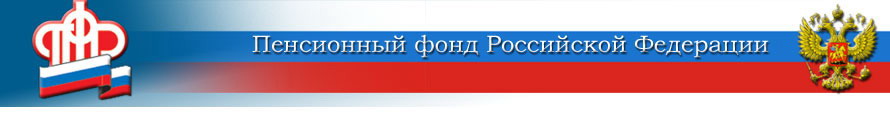 ГОСУДАРСТВЕННОЕ УЧРЕЖДЕНИЕ –ОТДЕЛЕНИЕ ПЕНСИОННОГО ФОНДА РОССИЙСКОЙ ФЕДЕРАЦИИПО ЯРОСЛАВСКОЙ ОБЛАСТИКак оформить пенсию через своего работодателяОтделение Пенсионного фонда РФ по Ярославской области напоминает, что оформление пенсии через работодателя возможно в том случае, если организация, в которой трудоустроен гражданин, обменивается с Пенсионным фондом России (ПФР) документами по электронным каналам связи.При наличии письменного согласия будущего пенсионера кадровая служба предприятия заблаговременно направляет по защищенным каналам связи в ПФР документы, необходимые для назначения пенсии.Предварительно гражданину необходимо ознакомиться с выпиской из индивидуального лицевого счета, и, в случае отсутствия каких-либо данных, влияющих на процесс установления страховой пенсии, представляются те документы, которые есть в распоряжении страхователя или у работника, например, трудовая книжка, свидетельства о рождении детей, военный билет, информация о заработке за периоды до 1 января 2002 года.Недостающие сведения, в случае необходимости, специалисты пенсионного ведомства запросят самостоятельно, путем направления запросов в архивы и организации, где человек трудился ранее.После завершения заблаговременной работы с документами будущему пенсионеру, к моменту наступления права, остается лишь подать заявление о назначении пенсии, которое также направляется по электронным каналам связи с ПФР.Отделение ПФР по Ярославской области обращается к работодателям с просьбой более активно включиться в работу по электронному взаимодействию с органами ПФР и по заблаговременной подготовке своих работников к выходу на пенсию.Электронное взаимодействие работодателей и Пенсионного фонда не только экономит время, но и избавляет будущего пенсионера от необходимости личного обращения в клиентские службы ПФР, что особенно актуально в условиях неблагоприятной эпидемиологической ситуации.Кадровые службы получают возможность заблаговременно представлять в Пенсионный фонд документы, необходимые для установления пенсии сотрудникам, которые приняли решение обратиться за назначением пенсии. Списки таких сотрудников и все документы, которые по закону необходимы для назначения пенсии, работодатели пересылают в электронной форме по защищенным каналам связи, заверенных усиленной квалифицированной электронной подписью в территориальные органы ПФР.Взаимодействуя с ПФР, работодатель оказывает существенное содействие своему сотруднику в подготовке требуемых документов. К моменту наступления права сотрудника на пенсию, работодателю остается лишь направить заявление будущего пенсионера по электронным каналам связи в ПФР.Пресс-служба Отделения ПФРпо Ярославской области150049 г. Ярославль,проезд Ухтомского, д. 5Пресс-служба: (4852) 59 01 96Факс: (4852) 59 02 82E-mail: smi@086.pfr.ru